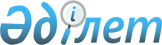 О внесении изменений в решение Усть-Каменогорского городского маслихата от 24 декабря 2013 года № 25/3-V "Об утверждении Правил оказания социальной помощи, установления размеров и определения перечня отдельных категорий нуждающихся граждан"
					
			Утративший силу
			
			
		
					Решение Усть-Каменогорского городского маслихата Восточно-Казахстанской области от 22 декабря 2015 года N 44/7-V. Зарегистрировано Департаментом юстиции Восточно-Казахстанской области 19 января 2016 года N 4352. Утратило силу - решением Усть-Каменогорского городского маслихата Восточно-Казахстанской области от 17 мая 2018 года № 30/8-VI
      Сноска. Утратило силу - решением Усть-Каменогорского городского маслихата Восточно-Казахстанской области от 17.05.2018 № 30/8-VI (вводится в действие по истечении десяти календарных дней после дня его первого официального опубликования).

      Примечание РЦПИ.

      В тексте документа сохранена пунктуация и орфография оригинала.

      В соответствии пунктом 2-3 статьи 6 Закона Республики Казахстан от 23 января 2001 года "О местном государственном управлении и самоуправлении в Республике Казахстан", постановлением Правительства Республики Казахстан от 21 мая 2013 года № 504 "Об утверждении Типовых правил оказания социальной помощи, установления размеров и определения перечня отдельных категорий нуждающихся граждан" Усть-Каменогорский городской маслихат РЕШИЛ: 

      1. Внести в решение Усть-Каменогорского городского маслихата от 24 декабря 2013 года № 25/3-V "Об утверждении Правил оказания социальной помощи, установления размеров и определения перечня отдельных категорий нуждающихся граждан" (зарегистрировано в Реестре государственной регистрации нормативных правовых актов за № 3176, опубликовано 13 февраля 2014 года в газетах "Өскемен" № 6 "Усть-Каменогорск" № 6) следующие изменения: 

      В Правилах оказания социальной помощи, установления размеров и определения перечня отдельных категорий нуждающихся граждан, утвержденных указанным решением подпункты 2, 3, 4, 5 пункта 9 изложить в следующей редакции:

      "2) Международный женский день – 8 марта: 

      многодетным матерям, награжденным подвеской "Алтын алқа", орденами "Материнская слава" I и II степени или ранее получившим звание "Мать-героиня" – 20000 тенге; 

      многодетным матерям, награжденным подвеской "Күміс алқа" – 15000 тенге;

      многодетным семьям, имеющим четырех и более совместно проживающих несовершеннолетних детей – 15000 тенге;

      3) Международный день Памяти жертв радиационных аварий и катастроф – 26 апреля – лицам, принимавшим участие в ликвидации последствий катастрофы на Чернобыльской АЭС в 1986-1987 годах, других радиационных катастроф и аварий на объектах гражданского или военного назначения, а также участвовавшим непосредственно в ядерных испытаниях и учениях – 100000 тенге;

      4) Праздник единства народа Казахстана – 1 мая – получателям пенсионных выплат с размером не превышающим 40000 (сорок тысяч) тенге – 7000 тенге;

      5) День Победы – 9 мая:

      инвалидам и участникам Великой Отечественной войны – 70000 тенге;

      военнослужащим, а также лицам начальствующего и рядового состава органов внутренних дел и государственной безопасности бывшего Союза ССР, проходившим в период Великой Отечественной войны службу в городах, участие в обороне, которых засчитывалось до 1 января 1998 года в выслугу лет для назначения пенсии на льготных условиях, установленных для военнослужащих частей действующей армии – 60000 тенге;

      лицам вольнонаемного состава Советской Армии, Военно-Морского Флота, войск и органов внутренних дел и государственной безопасности бывшего Союза ССР, занимавшим штатные должности в воинских частях, штабах, учреждениях, входивших в состав действующей армии в период Великой Отечественной войны, либо находившиеся в соответствующие периоды в городах, участие в обороне, которых засчитывалось до 1 января 1998 года в выслугу лет для назначения пенсии на льготных условиях, установленных для военнослужащих частей действующей армии – 65000 тенге;

      лицам, которые в период Великой Отечественной войны находились в составе частей, штабов и учреждений, входивших в состав действующей армии и флота в качестве сыновей (воспитанников) полков и юнг – 60000 тенге;

      лицам, принимавшим участие в боевых действиях против фашистской Германии и ее союзников в годы второй мировой войны на территории зарубежных стран в составе партизанских отрядов, подпольных групп и других антифашистских формирований – 60000 тенге;

      работникам спецформирований Народного комиссариата путей сообщения, Народного комиссариата связи, плавающего состава промысловых и транспортных судов и летно-подъемного состава авиации, Народного комиссариата рыбной промышленности бывшего Союза ССР, морского и речного флота, летно-подъемного состава Главсевморпути, переведенных в период Великой Отечественной войны на положение военнослужащих и выполнявших задачи в интересах действующей армии и флот в пределах тыловых границ действующих фронтов, оперативных зон флотов, а также экипажей судов транспортного флота, интернированных в начале Великой Отечественной войны в портах других государств – 60000 тенге;

      гражданам, работавшим в период блокады в городе Ленинграде на предприятиях, в учреждениях и организациях города и награжденным медалью "За оборону Ленинграда" и знаком "Житель блокадного Ленинграда" – 65000 тенге;

      бывшим несовершеннолетним узникам концлагерей, гетто и других мест принудительного содержания, созданных фашистами и их союзниками в период второй мировой войны – 65000 тенге;

      супругам военнослужащих, погибших во время Великой Отечественной войны, не вступившим в повторный брак – 65000 тенге;

      награжденным орденами и медалями бывшего Союза ССР за самоотверженный труд и безупречную воинскую службу в тылу и в годы Великой Отечественной войны – 5000 тенге;

      лицам, приравненным по льготам и гарантиям к инвалидам Великой Отечественной войны – 24000 тенге;

      семьям военнослужащих погибших (умерших) при прохождении воинской службы в мирное время – 5000 тенге.".

      2. Настоящее решение вводится в действие по истечении десяти календарных дней после дня его первого официального опубликования.
					© 2012. РГП на ПХВ «Институт законодательства и правовой информации Республики Казахстан» Министерства юстиции Республики Казахстан
				
      Председатель сессии 

М. Кикина

      Секретарь городского маслихата 

А. Абакумов
